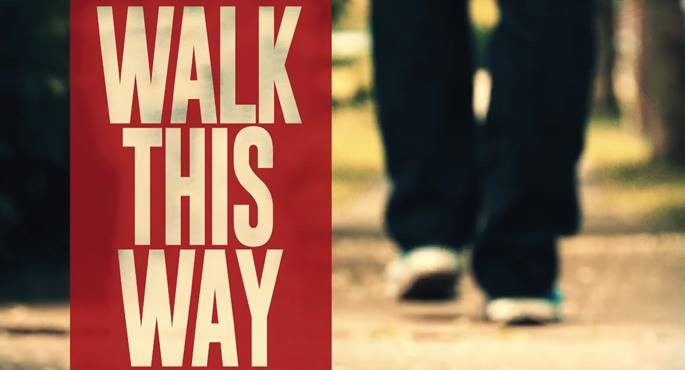 Week 2: Ten Commandments part 2		INTRODUCTIONHappy New Year! Turning over the calendar to the next year is often a time of reflection and anticipation. What are some of the things this past year that were most impactful for you? What are you looking forward to the most this next year?DISCUSSION QUESTIONSRead Deuteronomy 5:6-21. The first four commandments focus on our relationship with God, the last six focus on our relationship with each other.What do you think it means to honor your father and mother? How does how you honor them change as you’ve gotten older.On Sunday pastor Phil said that humans have a problem with murder and mentioned homicides, suicide, euthanasia, and abortion. Read Matthew 5:21-22; Jesus relates anger to murder, why do you think that is?Jesus also narrows the definition of adultery; read Matthew 5:27-28. What are some ways you can insulate yourself from adultery as Jesus defines it?The eighth commandment is to not steal; talk about a time in your life when you stole something. What are some ways you can avoid that temptation?Why is it hard sometimes to tell the truth?The tenth commandment deals with our hearts rather than our actions; why do you suppose coveting other people or things is something God doesn’t want you to do?STEPPING FORWARDIf we’re being honest, most of us recognize that we fall short of keeping these commandments. Thankfully Jesus offers forgiveness. This week, confess your shortcomings to Him and ask for His forgiveness. For it is by grace you have been saved, through faith —  and this not from yourselves, it is the gift of God —   not by works, so that no one can boast.Ephesians 2:8-9